Viernes 04de febrero6° de PrimariaMatemáticas¿En qué son diferentes? Aprendizaje Esperado: define y distingue entre prismas y pirámides, su clasificación y la ubicación de sus alturas. Énfasis: analiza las características de los prismas y las pirámides.¿Qué vamos a aprender?Identificarás las diferencias que hay entre los prismas y pirámides, reconociendo sus características y cómo ubicar sus alturas.El día de hoy trabajarás con las características que presentan este tipo de cuerpos geométricos.Ya sabes como diferenciar entre prismas y pirámides y como formar estos cuerpos a partir de desplazamientos. En clases y videos anteriores, has identificado sus partes: caras, aristas, vértices, bases y alturas. En esta clase conocerás maneras de distinguir las pirámides de los prismas, te centrarás en conocer la manera de clasificarlos, ubicar sus alturas y distinguirlos entre ellos mismos y entre otros cuerpos geométricos, de allí el nombre del desafío: ¿En qué son diferentes?, que se encuentra en las páginas 57 y 58 de tu libro de texto.¿Qué hacemos?Observa a tu alrededor e identifica objetos con formas parecidas a los prismas y pirámides, si es posibe ubica sus bases, cuenta sus lados, calcula su altura, ve registrando en tu cuaderno los nombres de esas figuras que identificaste. Como te pudiste dar cuenta la geometría está en todos lados y la puedes distinguir en las construcciones que te rodean, en la misma naturaleza, un monte, cerro o volcán, puede tener la forma de algun cuerpo geométrico, así como en muchos objetos que utilizamos cotidianamente en el hogar o en cualquier lugar donde te encuentres. Los cuerpos geométricos se clasifican en redondos, como los conos, y planos, como el prisma pentagonal.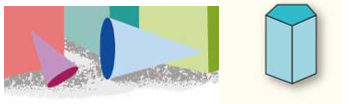 https://libros.conaliteg.gob.mx/20/P6DMA.htm?#page/56https://libros.conaliteg.gob.mx/20/P6DMA.htm?#page/57Los cuerpos geométricos planos también reciben el nombre de poliedros, dentro de ellos se encuentran los prismas, las pirámides, y otros más. Existe una gran variedad de cuerpos geométricos y diversas formas de clasificarlos. Dibuja en tu cuaderno, un prisma pentagonal, una pirámide hexagonal y dos cuerpos geométricos redondos En tu libro de texto, en las páginas 56 y 57 hay varios ejemplos de ellos. Ten presente que el nombre de los prismas y pirámides se complementa con el polígono que tienen en su base, por ejemplo: base cuadrada, prisma o pirámide cuadrangular, pero, si identificas que su base es un círculo entonces corresponde a un cuerpo geométrico redondo, ejemplo: un cono, o un cilindro, los cuales no corresponden a la clasificación de los cuerpos planos, es decir a los prismas y las pirámides. 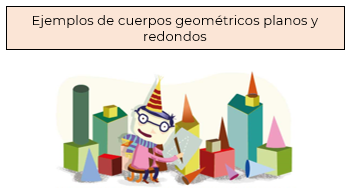 https://libros.conaliteg.gob.mx/20/P6DMA.htm?#page/56¿Cómo podrías construir un prisma o una pirámide? Una manera muy sencilla de hacerlo es desdoblarlos en su caras, para que a través de su representación plana puedas darte cuenta de su desarrollo, es decir, de como está construido. Para que te sea más fácil, observa el siguiente video:VIDEO: https://es.khanacademy.org/math/eb-6-primaria-nme/x137d84de64ca8f83:solidos-geometricos-figuras-en-3d/x137d84de64ca8f83:desarrollo-de-poliedros/v/nets-of-polyhedra?modal=1  Recuerda, no basta con saber si un cuerpo geomético es un prisma o una pirámide, debes distinguir el polígono que tiene en la base para nombrarlo correctamente y poderlo diferenciar de otros.Hoy trabajaste con varios conceptos y características de los cuerpos geométricos que te permitirán diferenciarlos cuando estés frente a ellos. Ya sabes que los prismas tienen dos bases iguales, que son polígonos, tienen una altura y sus caras tienen forma de rectángulos. Por ejemplo, si observas un panal de abejas, encontrarás que tanto su base inferior como superior, tienen forma de hexágono, por lo tanto, el panal de abejas se asemeja a un prisma hexagonal, como se muestra en la siguiente imagen.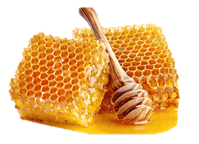 https://www.klipartz.com/es/sticker-png-tgwtzTen presente que las pirámides solo tienen una base y terminan en una cúspide, es decir se unen en un vértice y son fáciles de reconocer, como las pirámides de Egipto. Observa que sus caras tienen forma de triángulo.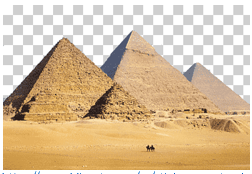 https://www.klipartz.com/es/sticker-png-tmskcEsas son algunas de las características que te permiten clasificar los prismas y las pirámides, además de diferenciarlos de los cuerpos geométricos que no son prismas ni pirámides, como los cuerpos redondos.¿Recuerdas cuáles viste hoy? Conos y Cilindros. El reto de hoy: Identifica en los objetos que tienes en tu casa los cuerpos geométricos siguientes: prismas, pirámides, conos y cilindros, selecciona uno de tamaño pequeño y después con una cartulina u hojas de papel construye uno similar, tanto en su base como en su altura, siguiendo el ejemplo del video que observaste. Ya que lo hayas realizado, preséntalo a alguien cercano y coméntale sus características.Si te es posible, consulta otros libros y comparte el tema de hoy con tu familia. Si tienes la fortuna de hablar una lengua indígena aprovecha también este momento para practicarla y platica con tu familia en tu lengua materna.¡Buen trabajo!Gracias por tu esfuerzo.Para saber más:Lecturas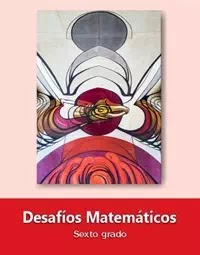 https://libros.conaliteg.gob.mx/20/P6DMA.htm 